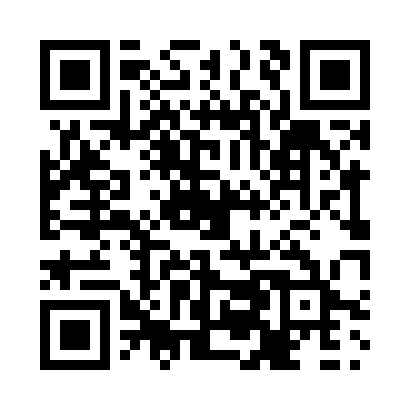 Prayer times for Peffers, Ontario, CanadaMon 1 Jul 2024 - Wed 31 Jul 2024High Latitude Method: Angle Based RulePrayer Calculation Method: Islamic Society of North AmericaAsar Calculation Method: HanafiPrayer times provided by https://www.salahtimes.comDateDayFajrSunriseDhuhrAsrMaghribIsha1Mon3:575:461:286:479:0910:582Tue3:585:471:286:479:0910:573Wed3:595:481:286:479:0810:574Thu4:005:481:286:479:0810:565Fri4:015:491:286:479:0810:556Sat4:025:491:296:479:0710:557Sun4:035:501:296:469:0710:548Mon4:045:511:296:469:0610:539Tue4:055:521:296:469:0610:5210Wed4:065:521:296:469:0510:5111Thu4:075:531:296:469:0510:5012Fri4:095:541:296:459:0410:4913Sat4:105:551:296:459:0410:4814Sun4:115:561:306:459:0310:4715Mon4:135:571:306:449:0210:4616Tue4:145:571:306:449:0210:4517Wed4:155:581:306:449:0110:4418Thu4:175:591:306:439:0010:4219Fri4:186:001:306:438:5910:4120Sat4:206:011:306:428:5810:4021Sun4:216:021:306:428:5810:3822Mon4:236:031:306:428:5710:3723Tue4:246:041:306:418:5610:3524Wed4:266:051:306:408:5510:3425Thu4:276:061:306:408:5410:3226Fri4:296:071:306:398:5310:3127Sat4:306:081:306:398:5210:2928Sun4:326:091:306:388:5010:2829Mon4:336:101:306:378:4910:2630Tue4:356:111:306:378:4810:2431Wed4:366:121:306:368:4710:23